Ministero dell’Istruzione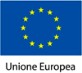 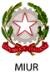 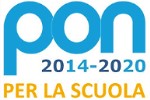 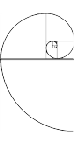 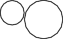 ISTITUTO COMPRENSIVO “L. ANGELINI”Almenno San Bartolomeo - Barzana - PalazzagoInfanzia - Primaria - Secondaria di I gradoAll’Albo dell’Istituto Comprensivo Luigi Angelinidi Almenno San Bartolomeo All’Amministrazione trasparente Al Sito web dell’IstitutoA tutti gli interessati Agli Istituti Scolastici della provincia di BergamoOggetto: AVVISO PUBBLICO DI SELEZIONE PER IL REPERIMENTO DI ESPERTO ESTERNO (persone fisiche) a cuiconferire l’incarico di prestazione d’opera professionale non continuativa per il Progetto affettività delle classi quinte - Scuola Primaria.Anno Scolastico 2020/2021IL DIRIGENTE SCOLASTICOLEGALE RAPPRESENTANTE DELL’ ISTITUTO COMPRENSIVO DI ALMENNO SAN BARTOLOMEOVisto il Piano dell’Offerta Formativa relativa all’anno scolastico 2020/21;Visto il D.I. n. 129 del 28/08/2018 e in particolare gli articoli 44,45,46,47 che disciplinano l’attività negoziale delle Istituzioni Scolastiche;Viste le delibere n. 25 del 02/05/2016, n. 98 del 05/06/2017, n. 91 del 30 giugno 2020 del Consiglio di Istituto relativa ai progetti didattici approvati per l’anno scolastico 2020/2021;Vista la delibera n. 2 del 08/01/2019 - PTOF;Visto il Collegio dei Docenti svoltosi in data 26/05/2020, delibera n. 8;Considerato che per l’anno scolastico 2020/21 si rende necessario procedere all’individuazione dei contraenti cui conferire il contratto di prestazione d’ opera per l’arricchimento dell’offerta formativa;RITENUTO necessario individuare un esperto esterno con professionalità idonea a svolgere l’incarico relativo al servizio richiesto;CONSIDERATO che è stata accertata l’impossibilità oggettiva ad utilizzare le risorse umane all’interno dell’organico dell’istituzione scolastica per mancanza dei requisiti sotto descritti;RICHIAMATA la propria determina dirigenziale n. 33 prot. n. 1365 del 26/02/2021;INDICEil seguente avviso di selezione pubblica per titoli.Questa istituzione scolastica intende conferire per l’anno scolastico 2020/21, l’incarico di cui alle attività di seguito descritte, mediante contratti di prestazione d’opera e previa valutazione comparativa per il reclutamento (con precedenza ai dipendenti della Pubblica Amministrazione), ad esperti esterni (persone fisiche) in forma individuale.FINALITÀ DEL PROGETTORiconoscere la valenza fondamentale che assume la sessualità nello sviluppo dell’identità personale e nelle relazioni.Sviluppare maggior consapevolezza intorno ai codici e ai linguaggi verbali e non verbali che danno vita alla comunicazione affettiva e sessuale.Aiutare i ragazzi a “modulare” le loro comunicazioni a livello corporeo, emotivo e affettivo.Promuovere il confronto e la riflessione critica in tema di relazioni affettive e sessuali.Sviluppare una più corretta e completa conoscenza del proprio corpo, dello sviluppo sessuale maschile e femminile.Offrire informazioni e conoscenze utili per la salute e il benessere nella costruzione del proprio progetto di vita.DURATA DELL’INCARICO E PERIODO DI SVOLGIMENTORequisiti esperti:Diploma di laurea specialistica afferente al settore di intervento.Formazione professionale riferita al settore di intervento.Esperienze di studio/ricerca nel settore.Esperienze in Progetti formativi con alunni dell’ordine di scuola per cui si fa richiesta.Gli aspiranti dovranno far pervenire la domanda on line all’indirizzo di posta elettronica bgic81900t@istruzione.it corredata da modello di istanza (Allegato A), tabella autovalutazione (Allegato B), curriculum vitae (Allegato C) e un dettagliato piano progettuale operativo dal quale si evidenzino finalità, competenze attese, strategie metodologiche, attività, contenuti ed eventuali materiali prodotti.Il progetto dovrà, inoltre, essere coerente oltre che agli obiettivi dell’azione di riferimento, agli obiettivi del Piano dell’Offerta Formativa della nostra Istituzione scolastica.Le domande dovranno pervenire entro le ore 12:00 del giorno lunedì 08/03/2021.Gli incarichi saranno attribuiti anche in presenza di una sola candidatura pervenuta, purché pienamente rispondente alle esigenze progettuali.La graduatoria dei candidati, aspiranti a ricoprire incarico di esperti, sarà affissa all’albo on line e sul sito web della scuola immediatamente dopo l’esame delle candidature e comunque, salvo motivi di forza maggiore, entro 30 giorni dalla data di scadenza del presente bando.L’affissione ha valore di notifica agli interessati, che potranno produrre reclamo nel termine di 5 giorni. Trascorso tale termine senza reclami scritti si procederà alla stipula dei contratti con i candidati selezionati, che saranno convocati telefonicamente e/o tramite posta elettronica; se dipendenti pubblici, dovranno essere formalmente autorizzati dall’amministrazione di appartenenza.L’attribuzione degli incarichi avverrà tramite contratti ad-personam secondo la normativa vigente.Le attività formative dei corsi dovranno svolgersi, presso la sede dell’Istituto, nel periodo marzo 2021 – maggio 2021, nei giorni indicati dallo Staff di direzione, sulla base della migliore organizzazione del servizio e dell’efficacia formativa. Non sono ammesse deroghe agli orari e ai giorni che verranno indicati.L’esperto, individuato attraverso la graduatoria, sarà chiamato a svolgere un colloquio con la Dirigente Scolastica per definire la programmazione delle attività. Non è previsto, e pertanto è inammissibile, l’affidamento a terzi delle attività formative.Il compenso verrà liquidato, salvo verifica delle prestazioni effettivamente rese che dovranno essere documentate, a conclusione delle attività del Piano.Gli esperti nominati, oltre ai compiti connessi con le attività didattiche, dovranno:Partecipare ad eventuali incontri predisposti dallo Staff.Predisporre per il percorso formativo di riferimento, un dettagliato piano progettuale operativo dal quale si evidenzino finalità, competenze attese, strategie metodologiche, attività, contenuti ed eventuali materiali prodotti.Elaborare e fornire agli alunni eventuali materiali di approfondimento sugli argomenti trattati e/o schede di lavoro e quant’altro attinente alle finalità didattiche della singola attività.Preparare le verifiche previste e la valutazione periodica del percorso formativo.Svolgere l’incarico senza riserva e secondo il calendario approntato dalla Dirigente scolastica e dallo Staff di direzione.Sulla base dei criteri stabiliti dalla Commissione, verrà effettuata una valutazione e selezione dei curriculum presentati a cura della Dirigente Scolastica o, su suo incarico, dello Staff, che valuterà la documentazione prodotta sulla base delle tabelle di seguito descritte:Laurea specifica: Punti 4 fino a 88/110Punti 5 da 89 a 95/110Punti 6 da 96 a 102/110Punti 7 da 103 a 109/110 Punti 8 con 110/110Punti 10 con 110/110 e lodeTitoli specifici afferenti la tipologia di intervento: punti 2 per titolo (massimo 10 punti).Esperienze di studio/ricerca nel settore: 1 punto per ogni esperienza (massimo 5 punti).Pregressa esperienza di docenza nell’ordine di scuola per cui è previsto il percorso formativo: punti 2 (massimo 10 punti).Valutazione del progetto operativo (da allegare alla documentazione) massimo 10 punti.Il modello di istanza (Allegato A), tabella autovalutazione (Allegato B), format curriculum vitae da utilizzare, sono allegati al presente AVVISO PUBBLICO.Il presente bando è pubblicato:sul sito istituzionale dell’Istituto: www.iclangelini.edu.it ;all’albo on line dell’ Istituto;alla sezione dell’Amministrazione Trasparente;inviato a mezzo posta elettronica a tutte le scuole della provincial di BG.CONCLUSIONIL’I.C. di Almenno San Bartolomeo non si assume alcuna responsabilità per la dispersione di comunicazioni dipendenti da inesattezze nell’indicazione del recapito da parte del concorrente oppure da mancata o tardiva comunicazione di cambiamento dell’indirizzo indicato nella domanda, né per eventuali disguidi postali o comunque imputabili a fatti terzi, a caso fortuito o di forza maggiore.L’incaricato svolgerà l’attività di servizio presso le sedi scolastiche dell’I.C. di Almenno San Bartolomeo o da remoto, secondo le direttive legate all’emergenza sanitaria.Ai sensi degli artt. da 13 a 15 del Regolamento U.E. 2016/679 (G.D.P.R.) sulla protezione dei dati personali, i dati personali forniti dal candidato saranno raccolti presso l’I.C. di Almenno San Bartolomeo per le finalità di gestione della selezione e potranno essere trattati anche in forma automatizzata e comunque in ottemperanza alle norme vigenti.Il candidato dovrà autorizzare l’I.C. di Almenno San Bartolomeo al trattamento dei dati personali. Il titolare del trattamento dei dati è il Dirigente Scolastico.Responsabile Unico del procedimento è il Dirigente Scolastico.Il presente Avviso è pubblicato sul sito internet dell’Istituto iclangelini.edu.it all’Albo Pretorio ed inviato per posta elettronica alle istituzioni scolastiche con richiesta di pubblicizzazione e affissione all’Albo.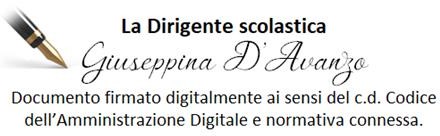 PROGETTODESTINATARITEMPI/MODALITÀ DI ATTUAZIONEIMPORTO COMPLESSIVO LORDO OMNICOMPRENSIVOProgetto affettivitàScuola Primaria diAlmenno San BartolomeoClassi 5^ A/B/C (suddivise in 4 gruppi)N. 34 oreComplessive II quadrimestre1 200,00 EUROFonte di finanziamentoP.D.S. 2020 -21Progetto affettivitàScuola Primaria diBarzanaClassi 5^ A/BN. 14 oreComplessive II quadrimestre490,00 EUROFonte di finanziamentoP.D.S. 2020 -21Progetto affettivitàScuola Primaria diPalazzagoClassi 5^ A/BN. 23 oreComplessive II quadrimestre800,00 EUROFonte di finanziamentoP.D.S. 2020 -21